ĐỀ KIỂM TRA HỌC KÌ TIẾNG VIỆT – TOÁN 3MÔN TOÁNKIỂM TRA HỌC KÌ IIĐề 2Phần 1.Mỗi bài tập dưới đây có nêu kèm theo một số câu trả lời A, B, C, D (là đáp số, kết quả tính…). Hãy khoanh vào chữ đặt trước câu trả lời đúng1.Số bé nhất trong các số: 21 011; 21 110; 21 101; 21 001 là:A.21 110               B.21 001                   C.21 011                      D.21 1012.Số góc vuông có trong hình bên là :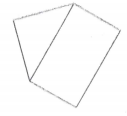 A.2                         B.4                   C.3                      D.53.Trong cùng một năm, ngày 27 tháng 5 là thứ sáu thì ngày 1 tháng 6 là:A.Thứ ba                                 B.Thứ nămC.Thứ tư                                  D.Thứ sáu4. 5m6cm = ….cmSố thích hợp điền vào chỗ chấm là :A.56                            B.560                      C.5006                         D.506Phần 21. a)Tính nhẩm :b)Đặt tính rồi tính :2.a) Tính giá trị của biểu thức :64 575 – 10 021 x 5………………………………b)Tìm x, biết :x – 1723 = 1408………………………………3.Ba bạn học sinh giỏi được thưởng 24 quyển vở. Hỏi có 96 quyển vở thì thưởng được bao nhiêu bạn học sinh giỏi, biết mỗi bạn được thưởng số vở như nhau.Bài giải……………………………………………………………………………….……………………………………………………………………………….………………………………………………………………………………. ……………………………………………………………………………….4.Viết hai phép chia có thương bằng số chiaBài giải……………………………………………………………………………….……………………………………………………………………………….4000 + 6000 = ….14 000 x 3 = ….100 000 – 70 000 = ….48 000 : 8 = ….21 825 + 34 558………………………………………………5143 x 3………………………………………………91 752 – 6328 ………………………………………………7016 : 7 ………………………………………………